Паспорт 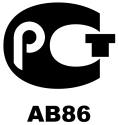 руководство по эксплуатации и установкеСветодиодный светильник серии «BIO»Светодиодные фито-светильники серии «BIO» предназначены для работы от сети переменного тока с напряжением 220 Вольт. Светильник светодиодный BIO предназначен для создания наиболее благоприятных условий для роста растений. В них используются светодиоды со специальными спектральными характеристиками для наилучшего усвоения света растениями.Технические характеристики.Комплект поставки.Светильник. Паспорт изделия.Правила установки.Извлечь светильник из упаковки. Проверить внешний вид светильника на предмет отсутствия механических повреждений.   Порядок подключения:1)	Подключить жёлто-зеленый провод к заземлению.2)	Подключить синий и коричневый провод к источнику переменного тока.  Проверить работу светильника.Эксплуатация  светильника.   	Эксплуатация светильника должна осуществляться в соответствии с «Правилами технической эксплуатации электроустановок потребителей».	Не реже одного раза в год следует проверять надежность токопроводящих и заземляющих контактов.Внимание! Во избежание повреждения светильника запрещается использовать для его чистки абразивные или едкие чистящие средства.5.  Правила хранения.Условия хранения — 1 по  ГОСТ 15150-69. В упаковке производителя.В том числе (выдержка из ГОСТ): светильники следует хранить в отапливаемых и вентилируемых помещениях при температуре от +10 С до +400 С и относительной влажности воздуха не более 80% (при +250 С).6. Гарантийные обязательства.Предприятие-изготовитель гарантирует нормальную работу светильника в течение 3-х лет с момента продажи.Гарантийные обязательства не распространяются на случаи:Выхода из строя светильника вследствие несоблюдения инструкции по эксплуатации.Выхода из строя вследствие механического повреждения.Самовольного проникновения внутрь светильника, в том числе с целью попытки его ремонта.Отсутствия паспорта и документов, подтверждающих факт приобретения данного светильника.АртикулBIO L-30Напряжение питания (частота)176-264 В, 50 ГцПотребляемая мощность30 ВтСтепень защиты - IP65Световой поток1000 ЛмМощность излученияДлинна волны 6000 мВт~444; 666 нмРазмеры485х85х150 ммМасса2,1Дата выпуска:Дата продажи: Продавец: /________________ //________________//_______________________________/.ООО “ЛЕД-ЭЙР”
 194292, г. Санкт-Петербург, 6-й Верхний пер. д.12-Б, офис 89-Нтел.8(812)923-94-67ООО “ЛЕД-ЭЙР”
 194292, г. Санкт-Петербург, 6-й Верхний пер. д.12-Б, офис 89-Нтел.8(812)923-94-67WWW.LED-AIR.COMWWW.LED-AIR.COM